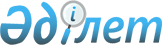 2021-2023 жылдарға арналған аудандық бюджет туралыБатыс Қазақстан облысы Бөкей ордасы аудандық мәслихатының 2020 жылғы 22 желтоқсандағы № 49-2 шешімі. Батыс Қазақстан облысының Әділет департаментінде 2020 жылғы 22 желтоқсанда № 6572 болып тіркелді.
      Қазақстан Республикасының 2008 жылғы 4 желтоқсандағы Бюджет кодексіне, Қазақстан Республикасының 2001 жылғы 23 қаңтардағы "Қазақстан Республикасындағы жергілікті мемлекеттік басқару және өзін-өзі басқару туралы" Заңына сәйкес Бөкей ордасы аудандық мәслихаты ШЕШІМ ҚАБЫЛДАДЫ:
      1. 2021-2023 жылдарға арналған аудандық бюджет 1, 2 және 3-қосымшаларға сәйкес, соның ішінде 2021 жылға келесі көлемде бекітілсін:
      1) кірістер – 5 711 175 мың теңге:
      салықтық түсімдер – 544 112 мың теңге;
      салықтық емес түсімдер – 17 602 мың теңге;
      негізгі капиталды сатудан түсетін түсімдер – 800 мың теңге;
      трансферттер түсімі – 5 148 661 мың теңге;
      2) шығындар – 5 819 795 мың теңге;
      3) таза бюджеттік кредиттеу – 43 556 мың теңге:
      бюджеттік кредиттер – 77 966 мың теңге;
      бюджеттік кредиттерді өтеу – 34 410 мың теңге;
      4) қаржы активтерімен операциялар бойынша сальдо – 0 мың теңге:
      қаржы активтерін сатып алу – 0 мың теңге;
      мемлекеттің қаржы активтерін сатудан түсетін түсімдер – 0 теңге;
      5) бюджет тапшылығы (профициті) – -152 176 мың теңге;
      6) бюджет тапшылығын қаржыландыру (профицитін пайдалану) – 140 574 мың теңге:
      қарыздар түсімі – 77 965 мың теңге;
      қарыздарды өтеу – 34 410 мың теңге;
      бюджет қаражатының пайдаланылатын қалдықтары – 109 351 мың теңге.
      Ескерту. 1-тармақ жаңа редакцияда - Батыс Қазақстан облысы Бөкей ордасы аудандық мәслихатының 25.11.2021 № 10-1 шешімімен (01.01.2021 бастап қолданысқа енгізіледі).


      1-1. 2021 жылға арналған аудандық бюджеттен ауылдық (аудандық маңызы бар қаланың) бюджеттерге аудандық бюджет қаражат есебінен бөлінетін ағымдағы нысаналы трансферттердің жалпы сомасы 52 305 мың теңге көлемінде қарастырылғаны ескерілсін.
      Аталған сомаларды ауылдық (аудандық маңызы бар қаланың) бюджеттерге бөлу Бөкей ордасы ауданы әкімдігінің қаулысы негізінде жүзеге асырылады
      Ескерту. Шешім 1-1 тармақпен толықтырылды - Батыс Қазақстан облысы Бөкей ордасы аудандық мәслихатының 31.03.2021 № 3-1 шешімімен (01.01.2021 бастап қолданысқа енгізіледі); жаңа редакцияда - Батыс Қазақстан облысы Бөкей ордасы аудандық мәслихатының 25.11.2021 № 10-1 шешімімен (01.01.2021 бастап қолданысқа енгізіледі).


      2. 2021 жылға арналған аудандық бюджет түсімдері Қазақстан Республикасының Бюджет кодексіне, Қазақстан Республикасының 2020 жылғы 2 желтоқсандағы "2021 – 2023 жылдарға арналған республикалық бюджет туралы" Заңына, Батыс Қазақстан облыстық мәслихаттың 2020 жылғы 15 желтоқсандағы №40-2 "2021 – 2023 жылдарға арналған облыстық бюджет туралы" (Нормативтік құқықтық актілерді мемлекеттік тіркеу тізілімінде № 6555 тіркелген) шешіміне сәйкес және осы шешімнің 4 тармағына сәйкес қалыптастырылады.
      3. Қазақстан Республикасының 2020 жылғы 2 желтоқсандағы "2021 – 2023 жылдарға арналған республикалық бюджет туралы" Заңының қатерге және басшылыққа алынсын.
      4. Жергілікті бюджеттердің тенгерімдігін қамтамасыз ету үшін 2021 жылдың кірістерін бөлу нормативі төмендегі кіші сыныптар кірістері бойынша белгіленсін:
      1) жеке табыс салығы аудандық бюджетке 100% көлемінде есепке алынады;
      2) әлеуметтік салық аудандық бюджетке 100% көлемінде есепке алынады.
      5. Жергілікті атқарушы органдарға қарасты мемлекеттік мекемелер ұсынатын қызметтер мен тауарларды өткізуден түсетін ақшалар Қазақстан Республикасының Бюджет кодексі және Қазақстан Республикасының Үкіметі анықтаған тәртіпте пайдаланылады.
      6. Аудандық бюджеттен 2021 жылы төменгі бюджеттерге берілетін субвенциялар көлемінің жалпы сомасы 177 430 мың теңге болып белгіленсін, оның ішінде:
      Сайқын ауылдық округі – 38 691 мың теңге;
      Орда ауылдық округі – 29 040 мың теңге;
      Бисен ауылдық округі – 31 035 мың теңге;
      Ұялы ауылдық округі – 19 200 мың теңге;
      Саралжын ауылдық округі – 19 460 мың теңге;
      Темір Масин ауылдық округі – 19 705 мың теңге;
      Мұратсай ауылдық округі – 20 299 мың теңге.
      7. 2021 жылға арналған ауданның жергілікті атқарушы органдарының резерві 11 958 мың теңге көлемінде бекітілсін.
      8. 2021 жылдың 1 қаңтарынан бастап Қазақстан Республикасының еңбек заңнамасымен белгіленген мамандар лауазымдарының тізбесіне ауылдық жерлерде қызмет ететін денсаулық сақтау, әлеуметтік қамсыздандыру, білім беру, мәдениет, спорт және ветеринария саласының азаматтық қызметшілеріне осы қызмет түрлерімен қалада айналысатын азаматтық қыметшілердің ставкаларымен салыстырғанда лауазымдық жалақының 25% - ға көтеру қарастырылсын.
      9. Бөкей ордасы аудандық мәслихатының аппарат басшысы (А.Хайруллин) осы шешімнің әділет органдарында мемлекеттік тіркелуін қамтамасыз етсін.
      10. Осы шешім 2021 жылдың 1 қаңтарынан бастап қолданысқа енгізіледі. 2021 жылға арналған аудандық бюджет
      Ескерту. 1-қосымша жаңа редакцияда - Батыс Қазақстан облысы Бөкей ордасы аудандық мәслихатының 25.11.2021 № 10-1 шешімімен (01.01.2021 бастап қолданысқа енгізіледі).
      (мың теңге) 2022 жылға арналған аудандық бюджет
      (мың теңге) 2023 жылға арналған аудандық бюджет
      (мың теңге)
					© 2012. Қазақстан Республикасы Әділет министрлігінің «Қазақстан Республикасының Заңнама және құқықтық ақпарат институты» ШЖҚ РМК
				
      Бөкей ордасы аудандық мәслихат сессиятөрағасы

Ж. Ашенов

      Мәслихат хатшысы

Е. Танатов
Бөкей ордасы аудандық 
мәслихатының 
2020 жылғы 22 желтоқсандағы 
№ 49-2 шешіміне 1-қосымша
Санаты
Санаты
Санаты
Санаты
Санаты
Сомасы
Сыныбы
Сыныбы
Сыныбы
Сыныбы
Сомасы
Ішкі сыныбы
Ішкі сыныбы
Ішкі сыныбы
Сомасы
Ерекшелігі
Ерекшелігі
Сомасы
Атауы
Сомасы
1
2
3
4
5
6
1) Кірістер
5 711 175
1
Салықтық түсімдер
544 112
01
Табыс салығы
319 785
 1
Корпоративтік табыс салығы
139 000
2
Жеке табыс салығы
180 785
03
Әлеуметтік салық
185 255
1
Әлеуметтік салық
185 255
04
Меншікке салынатын салықтар
35 021
1
Мүлікке салынатын салықтар
35 021
05
Тауарларға, жұмыстарға және қызметтерге салынатын ішкі салықтар
3 167
2
Акциздер
597
3
Табиғи және басқа да ресурстарды пайдаланғаны үшiн түсетiн түсiмдер
929
4
Кәсiпкерлiк және кәсiби қызметтi жүргiзгенi үшiн алынатын алымдар
1 641
08
Заңдық маңызы бар әрекеттерді жасағаны және (немесе) оған уәкілеттігі бар мемлекеттік органдар немесе лауазымды адамдар құжаттар бергені үшін алынатын міндетті төлемдер
884
1
Мемлекеттік баж
884
2
Салықтық емес түсiмдер
17 602
01
Мемлекеттік меншіктен түсетін кірістер
13 101
5
Мемлекет меншігіндегі мүлікті жалға беруден түсетін кірістер
13 101
06
Басқа да салықтық емес түсiмдер
4 501
1
Басқа да салықтық емес түсiмдер
4 501
3
Негізгі капиталды сатудан түсетін түсімдер
800
03
Жердi және материалдық емес активтердi сату
800
1
Жерді сату
800
4
Трансферттердің түсімдері
5 148 661
01
Төмен тұрған мемлекеттiк басқару органдарынан трансферттер 
1
 3
Аудандық маңызы бар қалалардың, ауылдардың, кенттердің, ауылдық округтардың бюджеттерінен трансферттер
1
02
Мемлекеттiк басқарудың жоғары тұрған органдарынан түсетiн трансферттер
5 148 660
2
Облыстық бюджеттен түсетiн трансферттер
5 148 660
Функционалдық топ
Функционалдық топ
Функционалдық топ
Функционалдық топ
Функционалдық топ
Сомасы
Кіші функция
Кіші функция
Кіші функция
Кіші функция
Сомасы
Бюджеттік бағдарламалардың әкімшісі
Бюджеттік бағдарламалардың әкімшісі
Бюджеттік бағдарламалардың әкімшісі
Сомасы
Бағдарлама
Бағдарлама
Сомасы
Атауы
Сомасы
1
2
3
4
5
6
2) Шығындар 
5 819 795
01
Жалпы сипаттағы мемлекеттiк қызметтер 
329 812
1
Мемлекеттiк басқарудың жалпы функцияларын орындайтын өкілді, атқарушы және басқа органдар
143 714
112
Аудан (облыстық маңызы бар қала) мәслихатының аппараты
26 328
001
Аудан (облыстық маңызы бар қала) мәслихатының қызметін қамтамасыз ету жөніндегі қызметтер
25 323
003
Мемлекеттік органның күрделі шығыстары
1 005
122
Аудан (облыстық маңызы бар қала) әкімінің аппараты
117 386
001
Аудан (облыстық маңызы бар қала) әкімінің қызметін қамтамасыз ету жөніндегі қызметтер
115 216
003
Мемлекеттік органның күрделі шығыстары
2 170
2
Қаржылық қызмет
527
459
Ауданның (облыстық маңызы бар қаланың) экономика және қаржы бөлімі
527
003
Салық салу мақсатында мүлікті бағалауды жүргізу
408
010
Жекешелендіру, коммуналдық меншікті басқару, жекешелендіруден кейінгі қызмет және осыған байланысты дауларды реттеу
119
9
Жалпы сипаттағы өзге де мемлекеттiк қызметтер
185 571
454
Ауданның (облыстық маңызы бар қаланың) кәсіпкерлік және ауыл шаруашылығы бөлімі
27 905
001
Жергілікті деңгейде кәсіпкерлікті және ауыл шаруашылығын дамыту саласындағы мемлекеттік саясатты іске асыру жөніндегі қызметтер
27 905
458
Ауданның (облыстық маңызы бар қаланың) тұрғын үй-коммуналдық шаруашылығы, жолаушылар көлігі және автомобиль жолдары бөлімі
72 912
001
Жергілікті деңгейде тұрғын үй-коммуналдық шаруашылығы, жолаушылар көлігі және автомобиль жолдары саласындағы мемлекеттік саясатты іске асыру жөніндегі қызметтер
28 252
067
Ведомстволық бағыныстағы мемлекеттік мекемелер мен ұйымдардың күрделі шығыстары
619
113
Төменгі тұрған бюджеттерге берілетін нысаналы ағымдағы трансферттер
44 041
459
Ауданның (облыстық маңызы бар қаланың) экономика және қаржы бөлімі
79 201
001
Ауданның (облыстық маңызы бар қаланың) экономикалық саясаттын қалыптастыру мен дамыту, мемлекеттік жоспарлау, бюджеттік атқару және коммуналдық меншігін басқару саласындағы мемлекеттік саясатты іске асыру жөніндегі қызметтер
38 416
113
Төменгі тұрған бюджеттерге берілетін нысаналы ағымдағы трансферттер
40 785
466
Ауданның (облыстық маңызы бар қаланың) сәулет, қала құрылысы және құрылыс бөлімі
5 553
040
Мемлекеттік органдардың объектілерін дамыту
5 553
02
Қорғаныс
5 879
1
Әскери мұқтаждар
5 549
122
Аудан (облыстық маңызы бар қала) әкімінің аппараты
5 549
005
Жалпыға бірдей әскери міндетті атқару шеңберіндегі іс-шаралар
5 549
2
Төтенше жағдайлар жөніндегі жұмыстарды ұйымдастыру
330
122
Аудан (облыстық маңызы бар қала) әкімінің аппараты
330
006
Аудан (облыстық маңызы бар қала) ауқымындағы төтенше жағдайлардың алдын алу және оларды жою
330
03
Қоғамдық тәртіп, қауіпсіздік, құқықтық, сот, қылмыстық-атқару қызметі
6 262
9
Қоғамдық тәртіп және қауіпсіздік саласындағы басқа да қызметтер
6 262
458
Ауданның (облыстық маңызы бар қаланың) тұрғын үй-коммуналдық шаруашылығы, жолаушылар көлігі және автомобиль жолдары бөлімі
6 262
021
Елдi мекендерде жол қозғалысы қауiпсiздiгін қамтамасыз ету
6 262
06
Әлеуметтiк көмек және әлеуметтiк қамсыздандыру
437 801
1
Әлеуметтiк қамсыздандыру
49 390
451
Ауданның (облыстық маңызы бар қаланың) жұмыспен қамту және әлеуметтік бағдарламалар бөлімі
49 390
005
Мемлекеттік атаулы әлеуметтік көмек
49 390
2
Әлеуметтiк көмек
342 646
451
Ауданның (облыстық маңызы бар қаланың) жұмыспен қамту және әлеуметтік бағдарламалар бөлімі
342 646
002
Жұмыспен қамту бағдарламасы
185 103
006
Тұрғын үйге көмек көрсету
539
007
Жергілікті өкілетті органдардың шешімі бойынша мұқтаж азаматтардың жекелеген топтарына әлеуметтік көмек
50 228
010
Үйден тәрбиеленіп оқытылатын мүгедек балаларды материалдық қамтамасыз ету
518
014
Мұқтаж азаматтарға үйде әлеуметтiк көмек көрсету
54 692
017
Оңалтудың жеке бағдарламасына сәйкес мұқтаж мүгедектердi мiндеттi гигиеналық құралдармен қамтамасыз ету, қозғалуға қиындығы бар бірінші топтағы мүгедектерге жеке көмекшінің және есту бойынша мүгедектерге қолмен көрсететiн тіл маманының қызметтерін ұсыну
16 850
023
Жұмыспен қамту орталықтарының қызметін қамтамасыз ету
34 716
9
Әлеуметтiк көмек және әлеуметтік қамтамасыз ету салаларындағы өзге де қызметтер
45 765
451
Ауданның (облыстық маңызы бар қаланың) жұмыспен қамту және әлеуметтік бағдарламалар бөлімі
42 765
001
Жергілікті деңгейде халық үшін әлеуметтік бағдарламаларды жұмыспен қамтуды қамтамасыз етуді іске асыру саласындағы мемлекеттік саясатты іске асыру жөніндегі қызметтер
40 730
011
Жәрдемақыларды және басқа да әлеуметтік төлемдерді есептеу, төлеу мен жеткізу бойынша қызметтерге ақы төлеу
1 170
050
Қазақстан Республикасында мүгедектердің құқықтарын қамтамасыз етуге және өмір сүру сапасын жақсарту
865
458
Ауданның (облыстық маңызы бар қаланың) тұрғын үй-коммуналдық шаруашылығы, жолаушылар көлігі және автомобиль жолдары бөлімі
3 000
094
Әлеуметтік көмек ретінде тұрғын үй сертификаттарын беру
3 000
07
Тұрғын үй-коммуналдық шаруашылық
1 029 288
1
Тұрғын үй шаруашылығы
717 197
458
Ауданның (облыстық маңызы бар қаланың) тұрғын үй-коммуналдық шаруашылығы, жолаушылар көлігі және автомобиль жолдары бөлімі
1 200
003
Мемлекеттік тұрғын үй қорын сақтауды ұйымдастыру
1 200
466
Ауданның (облыстық маңызы бар қаланың) сәулет, қала құрылысы және құрылыс бөлімі
715 997
003
Коммуналдық тұрғын үй қорының тұрғын үйін жобалау және (немесе) салу, реконструкциялау
675 441
004
Инженерлік-коммуникациялық инфрақұрылымды жобалау, дамыту және (немесе) жайластыру
40 556
2
Коммуналдық шаруашылық
261 743
458
Ауданның (облыстық маңызы бар қаланың) тұрғын үй-коммуналдық шаруашылығы, жолаушылар көлігі және автомобиль жолдары бөлімі
13 795
012
Сумен жабдықтау және су бұру жүйесінің жұмыс істеуі
12 700
048
Қаланы және елді мекендерді абаттандыруды дамыту
1 095
466
Ауданның (облыстық маңызы бар қаланың) сәулет, қала құрылысы және құрылыс бөлімі
247 948
005
Коммуналдық шаруашылығын дамыту
6 463
058
Елді мекендердегі сумен жабдықтау және су бұру жүйелерін дамыту
241 485
3
Елді-мекендерді көркейту
50 348
458
Ауданның (облыстық маңызы бар қаланың) тұрғын үй-коммуналдық шаруашылығы, жолаушылар көлігі және автомобиль жолдары бөлімі
50 348
016
Елдi мекендердiң санитариясын қамтамасыз ету
1 215
018
Елдi мекендердi абаттандыру және көгалдандыру
49 133
08
Мәдениет, спорт, туризм және ақпараттық кеңістiк
389 965
1
Мәдениет саласындағы қызмет
185 344
457
Ауданның (облыстық маңызы бар қаланың) мәдениет, тілдерді дамыту, дене шынықтыру және спорт бөлімі
178 349
003
Мәдени-демалыс жұмысын қолдау
178 349
466
Ауданның (облыстық маңызы бар қаланың) сәулет, қала құрылысы және құрылыс бөлімі
6 995
011
Мәдениет объектілерін дамыту
6 995
2
Спорт
6 891
457
Ауданның (облыстық маңызы бар қаланың) мәдениет, тілдерді дамыту, дене шынықтыру және спорт бөлімі
6 891
009
Аудандық (облыстық маңызы бар қалалық) деңгейде спорттық жарыстар өткiзу
4 010
010
Әртүрлi спорт түрлерi бойынша аудан (облыстық маңызы бар қала) құрама командаларының мүшелерiн дайындау және олардың облыстық спорт жарыстарына қатысуы
2 881
3
Ақпараттық кеңiстiк
124 101
456
Ауданның (облыстық маңызы бар қаланың) ішкі саясат бөлімі
12 968
002
Мемлекеттік ақпараттық саясат жүргізу жөніндегі қызметтер
12 968
457
Ауданның (облыстық маңызы бар қаланың) мәдениет, тілдерді дамыту, дене шынықтыру және спорт бөлімі
111 133
006
Аудандық (қалалық) кiтапханалардың жұмыс iстеуi
111 133
9
Мәдениет, спорт, туризм және ақпараттық кеңiстiктi ұйымдастыру жөнiндегi өзге де қызметтер
73 629
456
Ауданның (облыстық маңызы бар қаланың) ішкі саясат бөлімі
51 547
001
Жергілікті деңгейде ақпарат, мемлекеттілікті нығайту және азаматтардың әлеуметтік сенімділігін қалыптастыру саласында мемлекеттік саясатты іске асыру жөніндегі қызметтер
26 301
003
Жастар саясаты саласында іс-шараларды іске асыру
23 323
113
Төменгі тұрған бюджеттерге берілетін нысаналы ағымдағы трансферттер
1 923
457
Ауданның (облыстық маңызы бар қаланың) мәдениет, тілдерді дамыту, дене шынықтыру және спорт бөлімі
22 082
001
Жергілікті деңгейде мәдениет, тілдерді дамыту, дене шынықтыру және спорт саласында мемлекеттік саясатты іске асыру жөніндегі қызметтер
20 591
032
Ведомстволық бағыныстағы мемлекеттік мекемелер мен ұйымдардың күрделі шығыстары
1 491
10
Ауыл, су, орман, балық шаруашылығы, ерекше қорғалатын табиғи аумақтар, қоршаған ортаны және жануарлар дүниесін қорғау, жер қатынастары
39 968
6
Жер қатынастары
17 193
463
Ауданның (облыстық маңызы бар қаланың) жер қатынастары бөлімі
17 193
001
Аудан (облыстық маңызы бар қала) аумағында жер қатынастарын реттеу саласындағы мемлекеттік саясатты іске асыру жөніндегі қызметтер
17 193
9
Ауыл, су, орман, балық шаруашылығы, қоршаған ортаны қорғау және жер қатынастары саласындағы басқа да қызметтер
22 775
459
Ауданның (облыстық маңызы бар қаланың) экономика және қаржы бөлімі
22 775
099
Мамандарға әлеуметтік қолдау көрсету жөніндегі шараларды іске асыру
22 775
11
Өнеркәсіп, сәулет, қала құрылысы және құрылыс қызметі
33 085
2
Сәулет, қала құрылысы және құрылыс қызметі
33 085
466
Ауданның (облыстық маңызы бар қаланың) сәулет, қала құрылысы және құрылыс бөлімі
33 085
001
Құрылыс, облыс қалаларының, аудандарының және елді мекендерінің сәулеттік бейнесін жақсарту саласындағы мемлекеттік саясатты іске асыру және ауданның (облыстық маңызы бар қаланың) аумағын оңтайлы және тиімді қала құрылыстық игеруді қамтамасыз ету жөніндегі қызметтер 
18 310
013
Аудан аумағында қала құрылысын дамытудың кешенді схемаларын, аудандық (облыстық) маңызы бар қалалардың, кенттердің және өзге де ауылдық елді мекендердің бас жоспарларын әзірлеу
14 775
12
Көлiк және коммуникация
214 317
1
Автомобиль көлiгi
214 317
458
Ауданның (облыстық маңызы бар қаланың) тұрғын үй-коммуналдық шаруашылығы, жолаушылар көлігі және автомобиль жолдары бөлімі
214 317
023
Автомобиль жолдарының жұмыс істеуін қамтамасыз ету
20 450
045
Аудандық маңызы бар автомобиль жолдарын және елді-мекендердің көшелерін күрделі және орташа жөндеу
7 437
051
Көлiк инфрақұрылымының басым жобаларын іске асыру
186 430
13
Басқалар
528 711
9
Басқалар
528 711
458
Ауданның (облыстық маңызы бар қаланың) тұрғын үй-коммуналдық шаруашылығы, жолаушылар көлігі және автомобиль жолдары бөлімі
517 823
040
Өңірлерді дамытудың 2025 жылға дейінгі мемлекеттік бағдарламасы шеңберінде өңірлерді экономикалық дамытуға жәрдемдесу бойынша шараларды іске асыру
750
062
"Ауыл-Ел бесігі" жобасы шеңберінде ауылдық елді мекендердегі әлеуметтік және инженерлік инфрақұрылым бойынша іс-шараларды іске асыру
517 073
459
Ауданның (облыстық маңызы бар қаланың) экономика және қаржы бөлімі
10 888
012
Ауданның (облыстық маңызы бар қаланың) жергілікті атқарушы органының резерві
10 888
14
Борышқа қызмет көрсету
15 932
1
Борышқа қызмет көрсету
15 932
459
Ауданның (облыстық маңызы бар қаланың) экономика және қаржы бөлімі
15 932
021
Жергілікті атқарушы органдардың облыстық бюджеттен қарыздар бойынша сыйақылар мен өзге де төлемдерді төлеу бойынша борышына қызмет көрсету
15 932
15
Трансферттер
2 788 775
1
Трансферттер
2 788 775
459
Ауданның (облыстық маңызы бар қаланың) экономика және қаржы бөлімі
2 788 775
006
Пайдаланылмаған (толық пайдаланылмаған) нысаналы трансферттерді қайтару
658
038
Субвенциялар
177 430
049
Бюджет заңнамасымен қарастырылған жағдайларда жалпы сипаттағы трансферттерді қайтару
2 610 687
3) Таза бюджеттік кредиттеу
43 556
Бюджеттiк кредиттер
77 966
10
Ауыл, су, орман, балық шаруашылығы, ерекше қорғалатын табиғи аумақтар, қоршаған ортаны және жануарлар дүниесін қорғау, жер қатынастары
77 966
9
Ауыл, су, орман, балық шаруашылығы, қоршаған ортаны қорғау және жер қатынастары саласындағы басқа да қызметтер
77 966
459
Ауданның (облыстық маңызы бар қаланың) экономика және қаржы бөлімі
77 966
018
Мамандарды әлеуметтік қолдау шараларын іске асыру үшін бюджеттік кредиттер
77 966СанатыСанатыСанатыСанатыСанаты
Сомасы
Сыныбы
Сыныбы
Сыныбы
Сыныбы
Сомасы
Кіші сыныбы
Кіші сыныбы
Кіші сыныбы
Сомасы
Ерекшелігі
Ерекшелігі
Сомасы
Атауы
Сомасы
5
Бюджеттік кредиттерді өтеу
34 410
01
Бюджеттік кредиттерді өтеу
34 410
1
Мемлекеттік бюджеттен берілген бюджеттік кредиттерді өтеу
34 410
4) Қаржы активтерімен операциялар бойынша сальдо
0
Функционалдық топ
Функционалдық топ
Функционалдық топ
Функционалдық топ
Функционалдық топ
Сомасы
Кіші функция
Кіші функция
Кіші функция
Кіші функция
Сомасы
Бағдарламалардың әкімшісі
Бағдарламалардың әкімшісі
Бағдарламалардың әкімшісі
Сомасы
Бағдарлама
Бағдарлама
Сомасы
Атауы
Сомасы
Қаржы активтерін сатып алу 
0
Санаты
Санаты
Санаты
Санаты
Санаты
Сомасы
Сыныбы
Сыныбы
Сыныбы
Сыныбы
Сомасы
Кіші сыныбы
Кіші сыныбы
Кіші сыныбы
Сомасы
Ерекшелігі
Ерекшелігі
Сомасы
Атауы
Сомасы
6
Мемлекеттің қаржы активтерін сатудан түсетін түсімдер
0
01
Мемлекеттің қаржы активтерін сатудан түсетін түсімдер
0
1
Қаржы активтерін ел ішінде сатудан түсетін түсімдер
0
5) Бюджет тапшылығы (профициті)
-152 176
6) Бюджет тапшылығын қаржыландыру (профицитін пайдалану)
152 906
7
Қарыздар түсімдері 
77 965
01
Мемлекеттік ішкі қарыздар 
77 965
2
Қарыз алу келісім-шарттары
77 965
Функционалдық топ
Функционалдық топ
Функционалдық топ
Функционалдық топ
Функционалдық топ
Сомасы
Кіші функция
Кіші функция
Кіші функция
Кіші функция
Сомасы
Бағдарламалардың әкімшісі
Бағдарламалардың әкімшісі
Бағдарламалардың әкімшісі
Сомасы
Бағдарлама
Бағдарлама
Сомасы
Атауы
Сомасы
16
Қарыздарды өтеу
34 410
1
Қарыздарды өтеу
34 410
459
Ауданның (облыстық маңызы бар қаланың) экономика және қаржы бөлімі
34 410
005
Жергілікті атқарушы органның жоғары тұрған бюджет алдындағы борышын өтеу
34 410
Санаты
Санаты
Санаты
Санаты
Санаты
Сомасы
Сыныбы
Сыныбы
Сыныбы
Сыныбы
Сомасы
Кіші сыныбы
Кіші сыныбы
Кіші сыныбы
Сомасы
Ерекшелігі
Ерекшелігі
Сомасы
Атауы
Сомасы
8
Бюджет қаражатының пайдаланылатын қалдықтары
109 351
01
Бюджет қаражаты қалдықтары
109 351
1
Бюджет қаражатының бос қалдықтары
109 351Бөкей ордасы аудандық 
мәслихатының
2020 жылғы 22 желтоқсандағы 
№ 49-2 шешіміне 2-қосымша
Санаты
Санаты
Санаты
Санаты
Санаты
Сомасы
Сыныбы
Сыныбы
Сыныбы
Сыныбы
Сомасы
Ішкі сыныбы
Ішкі сыныбы
Ішкі сыныбы
Сомасы
Ерекшелігі
Ерекшелігі
Сомасы
Атауы
Сомасы
1
2
3
4
5
6
1) Кірістер
3 764 390
1
Салықтық түсімдер
566 734
01
Табыс салығы
329 447
 1
Корпоративтік табыс салығы
140 000
2
Жеке табыс салығы
189 447 
03
Әлеуметтік салық
197 865
1
Әлеуметтік салық
197 865
04
Меншікке салынатын салықтар
35 100
1
Мүлікке салынатын салықтар
35 100
05
Тауарларға, жұмыстарға және қызметтерге салынатын ішкі салықтар
3 385
2
Акциздер
603
3
Табиғи және басқа да ресурстарды пайдаланғаны үшiн түсетiн түсiмдер
938
4
Кәсiпкерлiк және кәсiби қызметтi жүргiзгенi үшiн алынатын алымдар
1 844
08
Заңдық маңызы бар әрекеттерді жасағаны және (немесе) оған уәкілеттігі бар мемлекеттік органдар немесе лауазымды адамдар құжаттар бергені үшін алынатын міндетті төлемдер
937
1
Мемлекеттік баж
937
2
Салықтық емес түсiмдер
18 194
01
Мемлекеттік меншіктен түсетін кірістер
13 636
5
Мемлекет меншігіндегі мүлікті жалға беруден түсетін кірістер
13 636
06
Басқа да салықтық емес түсiмдер
4 558
1
Басқа да салықтық емес түсiмдер
4 558
3
Негізгі капиталды сатудан түсетін түсімдер
2 830
03
Жердi және материалдық емес активтердi сату
2 830
1
Жерді сату
2 830
4
Трансферттердің түсімдері
3 176 632
02
Мемлекеттiк басқарудың жоғары тұрған органдарынан түсетiн трансферттер
3 176 632
2
Облыстық бюджеттен түсетiн трансферттер
3 176 632
Функционалдық топ
Функционалдық топ
Функционалдық топ
Функционалдық топ
Функционалдық топ
Сомасы
Кіші функция
Кіші функция
Кіші функция
Кіші функция
Сомасы
Бюджеттік бағдарламалардың әкімшісі
Бюджеттік бағдарламалардың әкімшісі
Бюджеттік бағдарламалардың әкімшісі
Сомасы
Бағдарлама
Бағдарлама
Сомасы
Атауы
Сомасы
1
2
3
4
5
6
2) Шығындар 
3 764 390
01
Жалпы сипаттағы мемлекеттiк қызметтер 
182 939 
1
Мемлекеттiк басқарудың жалпы функцияларын орындайтын өкілді, атқарушы және басқа органдар
111 459
112
Аудан (облыстық маңызы бар қала) мәслихатының аппараты
18 140
001
Аудан (облыстық маңызы бар қала) мәслихатының қызметін қамтамасыз ету жөніндегі қызметтер
18 140
122
Аудан (облыстық маңызы бар қала) әкімінің аппараты
93 319
001
Аудан (облыстық маңызы бар қала) әкімінің қызметін қамтамасыз ету жөніндегі қызметтер
93 319
2
Қаржылық қызмет
1 031
459
Ауданның (облыстық маңызы бар қаланың) экономика және қаржы бөлімі
1 031
003
Салық салу мақсатында мүлікті бағалауды жүргізу
419
010
Жекешелендіру, коммуналдық меншікті басқару, жекешелендіруден кейінгі қызмет және осыған байланысты дауларды реттеу
612
9
Жалпы сипаттағы өзге де мемлекеттiк қызметтер
70 449
454
Ауданның (облыстық маңызы бар қаланың) кәсіпкерлік және ауыл шаруашылығы бөлімі
19 606
001
Жергілікті деңгейде кәсіпкерлікті және ауыл шаруашылығын дамыту саласындағы мемлекеттік саясатты іске асыру жөніндегі қызметтер
19 606
458
Ауданның (облыстық маңызы бар қаланың) тұрғын үй-коммуналдық шаруашылығы, жолаушылар көлігі және автомобиль жолдары бөлімі
20 516
001
Жергілікті деңгейде тұрғын үй-коммуналдық шаруашылығы, жолаушылар көлігі және автомобиль жолдары саласындағы мемлекеттік саясатты іске асыру жөніндегі қызметтер
20 516
459
Ауданның (облыстық маңызы бар қаланың) экономика және қаржы бөлімі
30 327
001
Ауданның (облыстық маңызы бар қаланың) экономикалық саясатын қалыптастыру мен дамыту, мемлекеттік жоспарлау, бюджеттік атқару және коммуналдық меншігін басқару саласындағы мемлекеттік саясатты іске асыру жөніндегі қызметтер 
30 327
02
Қорғаныс
6 543
1
Әскери мұқтаждар
5 605
122
Аудан (облыстық маңызы бар қала) әкімінің аппараты
5 605
005
Жалпыға бірдей әскери міндетті атқару шеңберіндегі іс-шаралар
5 605
2
Төтенше жағдайлар жөніндегі жұмыстарды ұйымдастыру
938
122
Аудан (облыстық маңызы бар қала) әкімінің аппараты
938
006
Аудан (облыстық маңызы бар қала) ауқымындағы төтенше жағдайлардың алдын алу және оларды жою
938
03
Қоғамдық тәртіп, қауіпсіздік, құқықтық, сот, қылмыстық-атқару қызметі
5 878
9
Қоғамдық тәртіп және қауіпсіздік саласындағы басқа да қызметтер
5 878
458
Ауданның (облыстық маңызы бар қаланың) тұрғын үй-коммуналдық шаруашылығы, жолаушылар көлігі және автомобиль жолдары бөлімі
5 878
021
Елдi мекендерде жол қозғалысы қауiпсiздiгін қамтамасыз ету
5 878
06
Әлеуметтiк көмек және әлеуметтiк қамсыздандыру
261 291
1
Әлеуметтiк қамсыздандыру
44 347
451
Ауданның (облыстық маңызы бар қаланың) жұмыспен қамту және әлеуметтік бағдарламалар бөлімі
44 347
005
Мемлекеттік атаулы әлеуметтік көмек 
44 347
2
Әлеуметтiк көмек
186 734
451
Ауданның (облыстық маңызы бар қаланың) жұмыспен қамту және әлеуметтік бағдарламалар бөлімі
186 734
002
Жұмыспен қамту бағдарламасы
59 898
006
Тұрғын үйге көмек көрсету
4 106
007
Жергілікті өкілетті органдардың шешімі бойынша мұқтаж азаматтардың жекелеген топтарына әлеуметтік көмек
47 332
010
Үйден тәрбиеленіп оқытылатын мүгедек балаларды материалдық қамтамасыз ету
2 228
014
Мұқтаж азаматтарға үйде әлеуметтік көмек көрсету
29 436
017
Оңалтудың жеке бағдарламасына сәйкес мұқтаж мүгедектердi мiндеттi гигиеналық құралдармен қамтамасыз ету, қозғалуға қиындығы бар бірінші топтағы мүгедектерге жеке көмекшінің және есту бойынша мүгедектерге қолмен көрсететiн тіл маманының қызметтерін ұсыну
11 608
023
Жұмыспен қамту орталықтарының қызметін қамтамасыз ету
32 126
9
Әлеуметтiк көмек және әлеуметтік қамтамасыз ету салаларындағы өзге де қызметтер
30 210
451
Ауданның (облыстық маңызы бар қаланың) жұмыспен қамту және әлеуметтік бағдарламалар бөлімі
30 210
001
Жергілікті деңгейде халық үшін әлеуметтік бағдарламаларды жұмыспен қамтуды қамтамасыз етуді іске асыру саласындағы мемлекеттік саясатты іске асыру жөніндегі қызметтер
26 877
011
Жәрдемақыларды және басқа да әлеуметтік төлемдерді есептеу, төлеу мен жеткізу бойынша қызметтерге ақы төлеу
3 333
07
Тұрғын үй-коммуналдық шаруашылық
31 768
3
Елді-мекендерді көркейту
31 768
458
Ауданның (облыстық маңызы бар қаланың) тұрғын үй-коммуналдық шаруашылығы, жолаушылар көлігі және автомобиль жолдары бөлімі
31 768
016
Елдi мекендердiң санитариясын қамтамасыз ету
5 515
018
Елдi мекендердi абаттандыру және көгалдандыру
26 253
08
Мәдениет, спорт, туризм және ақпараттық кеңістiк
353 903
1
Мәдениет саласындағы қызмет
184 497
457
Ауданның (облыстық маңызы бар қаланың) мәдениет, тілдерді дамыту, дене шынықтыру және спорт бөлімі
184 497
003
Мәдени-демалыс жұмысын қолдау
184 497
2
Спорт
6 533
457
Ауданның (облыстық маңызы бар қаланың) мәдениет, тілдерді дамыту, дене шынықтыру және спорт бөлімі
6 533
009
Аудандық (облыстық маңызы бар қалалық) деңгейде спорттық жарыстар өткiзу
4 050
010
Әртүрлi спорт түрлерi бойынша аудан (облыстық маңызы бар қала) құрама командаларының мүшелерiн дайындау және олардың облыстық спорт жарыстарына қатысуы
2 483
3
Ақпараттық кеңiстiк
110 657
456
Ауданның (облыстық маңызы бар қаланың) ішкі саясат бөлімі
13 098
002
Мемлекеттік ақпараттық саясат жүргізу жөніндегі қызметтер
13 098
457
Ауданның (облыстық маңызы бар қаланың) мәдениет, тілдерді дамыту, дене шынықтыру және спорт бөлімі
97 559
006
Аудандық (қалалық) кiтапханалардың жұмыс iстеуi
97 559
9
Мәдениет, спорт, туризм және ақпараттық кеңiстiктi ұйымдастыру жөнiндегi өзге де қызметтер
52 216
456
Ауданның (облыстық маңызы бар қаланың) ішкі саясат бөлімі
35 479
001
Жергілікті деңгейде ақпарат, мемлекеттілікті нығайту және азаматтардың әлеуметтік сенімділігін қалыптастыру саласында мемлекеттік саясатты іске асыру жөніндегі қызметтер
14 939
003
Жастар саясаты саласында іс-шараларды іске асыру
20 540
457
Ауданның (облыстық маңызы бар қаланың) мәдениет, тілдерді дамыту, дене шынықтыру және спорт бөлімі
16 737
001
Жергілікті деңгейде мәдениет, тілдерді дамыту, дене шынықтыру және спорт саласында мемлекеттік саясатты іске асыру жөніндегі қызметтер
16 737
10
Ауыл, су, орман, балық шаруашылығы, ерекше қорғалатын табиғи аумақтар, қоршаған ортаны және жануарлар дүниесін қорғау, жер қатынастары
43 641
6
Жер қатынастары
14 306
463
Ауданның (облыстық маңызы бар қаланың) жер қатынастары бөлімі
14 306
001
Аудан (облыстық маңызы бар қала) аумағында жер қатынастарын реттеу саласындағы мемлекеттік саясатты іске асыру жөніндегі қызметтер
14 306
9
Ауыл, су, орман, балық шаруашылығы, қоршаған ортаны қорғау және жер қатынастары саласындағы басқа да қызметтер
29 335
459
Ауданның (облыстық маңызы бар қаланың) экономика және қаржы бөлімі
29 355
099
Мамандарға әлеуметтік қолдау көрсету жөніндегі шараларды іске асыру
29 355
11
Өнеркәсіп, сәулет, қала құрылысы және құрылыс қызметі
13 467
2
Сәулет, қала құрылысы және құрылыс қызметі
13 467
466
Ауданның (облыстық маңызы бар қаланың) сәулет, қала құрылысы және құрылыс бөлімі
13 467
001
Құрылыс, облыс қалаларының, аудандарының және елді мекендерінің сәулеттік бейнесін жақсарту саласындағы мемлекеттік саясатты іске асыру және ауданның (облыстық маңызы бар қаланың) аумағын оңтайла және тиімді қала құрылыстық игеруді қамтамасыз ету жөніндегі қызметтер 
13 467
12
Көлiк және коммуникация
43 152
1
Автомобиль көлiгi
43 152
458
Ауданның (облыстық маңызы бар қаланың) тұрғын үй-коммуналдық шаруашылығы, жолаушылар көлігі және автомобиль жолдары бөлімі
43 152
023
Автомобиль жолдарының жұмыс істеуін қамтамасыз ету
43 152
13
Басқалар
28 078
9
Басқалар
28 078
458
Ауданның (облыстық маңызы бар қаланың) тұрғын үй-коммуналдық шаруашылығы, жолаушылар көлігі және автомобиль жолдары бөлімі
15 541
040
Өңірлерді дамытудың 2025 жылға дейінгі мемлекеттік бағдарламасы шеңберінде өңірлерді экономикалық дамытуға жәрдемдесу бойынша шараларды іске асыру
15 541
459
Ауданның (облыстық маңызы бар қаланың) экономика және қаржы бөлімі
12 537
012
Ауданның (облыстық маңызы бар қаланың) жергілікті атқарушы органының резерві
12 537
15
Трансферттер
2 793 730
1
Трансферттер
2 793 730
459
Ауданның (облыстық маңызы бар қаланың) экономика және қаржы бөлімі
2 793 730
038
Субвенциялар
176 116
049
Бюджет заңнамасымен қарастырылған жағдайларда жалпы сипаттағы трансферттерді қайтару
2 617 614
3) Таза бюджеттік кредиттеу
0
Бюджеттiк кредиттер
0
10
Ауыл, су, орман, балық шаруашылығы, ерекше қорғалатын табиғи аумақтар, қоршаған ортаны және жануарлар дүниесін қорғау, жер қатынастары
0
9
Ауыл, су, орман, балық шаруашылығы, қоршаған ортаны қорғау және жер қатынастары саласындағы басқа да қызметтер
0
459
Ауданның (облыстық маңызы бар қаланың) экономика және қаржы бөлімі
0
018
Мамандарды әлеуметтік қолдау шараларын іске асыру үшін бюджеттік кредиттер
0
Санаты
Санаты
Санаты
Санаты
Санаты
Сомасы
Сыныбы
Сыныбы
Сыныбы
Сыныбы
Сомасы
Кіші сыныбы
Кіші сыныбы
Кіші сыныбы
Сомасы
Ерекшелігі
Ерекшелігі
Сомасы
Атауы
Сомасы
5
Бюджеттік кредиттерді өтеу
0
01
Бюджеттік кредиттерді өтеу
0
1
Мемлекеттік бюджеттен берілген бюджеттік кредиттерді өтеу
0
4) Қаржы активтерімен операциялар бойынша сальдо
0
Функционалдық топ
Функционалдық топ
Функционалдық топ
Функционалдық топ
Функционалдық топ
Сомасы
Кіші функция
Кіші функция
Кіші функция
Кіші функция
Сомасы
Бағдарламалардың әкімшісі
Бағдарламалардың әкімшісі
Бағдарламалардың әкімшісі
Сомасы
Бағдарлама
Бағдарлама
Сомасы
Атауы
Сомасы
Қаржы активтерін сатып алу 
0
Санаты
Санаты
Санаты
Санаты
Санаты
Сомасы
Сыныбы
Сыныбы
Сыныбы
Сыныбы
Сомасы
Кіші сыныбы
Кіші сыныбы
Кіші сыныбы
Сомасы
Ерекшелігі
Ерекшелігі
Сомасы
Атауы
Сомасы
6
Мемлекеттің қаржы активтерін сатудан түсетін түсімдер
0
01
Мемлекеттің қаржы активтерін сатудан түсетін түсімдер
0
1
Қаржы активтерін ел ішінде сатудан түсетін түсімдер
0
5) Бюджет тапшылығы (профициті)
0
6) Бюджет тапшылығын қаржыландыру (профицитін пайдалану)
0
7
Қарыздар түсімдері 
0
Функционалдық топ
Функционалдық топ
Функционалдық топ
Функционалдық топ
Функционалдық топ
Сомасы
Кіші функция
Кіші функция
Кіші функция
Кіші функция
Сомасы
Бағдарламалардың әкімшісі
Бағдарламалардың әкімшісі
Бағдарламалардың әкімшісі
Сомасы
Бағдарлама
Бағдарлама
Сомасы
Атауы
Сомасы
16
Қарыздарды өтеу
0
1
Қарыздарды өтеу
0
459
Ауданның (облыстық маңызы бар қаланың) экономика және қаржы бөлімі
0
005
Жергілікті атқарушы органның жоғары тұрған бюджет алдындағы борышын өтеу
0
Санаты
Санаты
Санаты
Санаты
Санаты
Сомасы
Сыныбы
Сыныбы
Сыныбы
Сыныбы
Сомасы
Кіші сыныбы
Кіші сыныбы
Кіші сыныбы
Сомасы
Ерекшелігі
Ерекшелігі
Сомасы
Атауы
Сомасы
8
Бюджет қаражатының пайдаланылатын қалдықтары
0Бөкей ордасы аудандық 
мәслихатының 
2020 жылғы 22 желтоқсандағы 
№ 49-2 шешіміне 3-қосымша
Санаты
Санаты
Санаты
Санаты
Санаты
Сомасы
Сыныбы
Сыныбы
Сыныбы
Сыныбы
Сомасы
Ішкі сыныбы
Ішкі сыныбы
Ішкі сыныбы
Сомасы
Ерекшелігі
Ерекшелігі
Сомасы
Атауы
Сомасы
1
2
3
4
5
6
1) Кірістер
3 757 600
1
Салықтық түсімдер
496 957
01
Табыс салығы
295 207
 1
Корпоративтік табыс салығы
136 300
2
Жеке табыс салығы
158 907
03
Әлеуметтік салық
166 550
1
Әлеуметтік салық
166 550
04
Меншікке салынатын салықтар
31 316
1
Мүлікке салынатын салықтар
30 655
5
Бірыңғай жер салығы
661
05
Тауарларға, жұмыстарға және қызметтерге салынатын ішкі салықтар
3 066
2
Акциздер
831
3
Табиғи және басқа да ресурстарды пайдаланғаны үшiн түсетiн түсiмдер
744
4
Кәсiпкерлiк және кәсiби қызметтi жүргiзгенi үшiн алынатын алымдар
1 491
08
Заңдық маңызы бар әрекеттерді жасағаны және (немесе) оған уәкілеттігі бар мемлекеттік органдар немесе лауазымды адамдар құжаттар бергені үшін алынатын міндетті төлемдер
818
1
Мемлекеттік баж
818
2
Салықтық емес түсiмдер
13 814
01
Мемлекеттік меншіктен түсетін кірістер
9 854
5
Мемлекет меншігіндегі мүлікті жалға беруден түсетін кірістер
9 854
06
Басқа да салықтық емес түсiмдер
3 980
1
Басқа да салықтық емес түсiмдер
3 980
3
Негізгі капиталды сатудан түсетін түсімдер
1 376
03
Жердi және материалдық емес активтердi сату
1 376
1
Жерді сату
1 376
4
Трансферттердің түсімдері
3 245 433
02
Мемлекеттiк басқарудың жоғары тұрған органдарынан түсетiн трансферттер
3 245 433
2
Облыстық бюджеттен түсетiн трансферттер
3 245 433
Функционалдық топ
Функционалдық топ
Функционалдық топ
Функционалдық топ
Функционалдық топ
Сомасы
Кіші функция
Кіші функция
Кіші функция
Кіші функция
Сомасы
Бюджеттік бағдарламалардың әкімшісі
Бюджеттік бағдарламалардың әкімшісі
Бюджеттік бағдарламалардың әкімшісі
Сомасы
Бағдарлама
Бағдарлама
Сомасы
Атауы
Сомасы
1
2
3
4
5
6
2) Шығындар 
3 757 600
01
Жалпы сипаттағы мемлекеттiк қызметтер 
186 407
1
Мемлекеттiк басқарудың жалпы функцияларын орындайтын өкілді, атқарушы және басқа органдар
113 654
112
Аудан (облыстық маңызы бар қала) мәслихатының аппараты
18 429
001
Аудан (облыстық маңызы бар қала) мәслихатының қызметін қамтамасыз ету жөніндегі қызметтер
18 429
122
Аудан (облыстық маңызы бар қала) әкімінің аппараты
95 225
001
Аудан (облыстық маңызы бар қала) әкімінің қызметін қамтамасыз ету жөніндегі қызметтер
95 225
2
Қаржылық қызмет
1 073
459
Ауданның (облыстық маңызы бар қаланың) экономика және қаржы бөлімі
1 073
003
Салық салу мақсатында мүлікті бағалауды жүргізу
436
010
Жекешелендіру, коммуналдық меншікті басқару, жекешелендіруден кейінгі қызмет және осыған байланысты дауларды реттеу
637
9
Жалпы сипаттағы өзге де мемлекеттiк қызметтер
71 680
454
Ауданның (облыстық маңызы бар қаланың) кәсіпкерлік және ауыл шаруашылығы бөлімі
19 867
001
Жергілікті деңгейде кәсіпкерлікті және ауыл шаруашылығын дамыту саласындағы мемлекеттік саясатты іске асыру жөніндегі қызметтер
19 867
458
Ауданның (облыстық маңызы бар қаланың) тұрғын үй-коммуналдық шаруашылығы, жолаушылар көлігі және автомобиль жолдары бөлімі
20 886
001
Жергілікті деңгейде тұрғын үй-коммуналдық шаруашылығы, жолаушылар көлігі және автомобиль жолдары саласындағы мемлекеттік саясатты іске асыру жөніндегі қызметтер
20 886
459
Ауданның (облыстық маңызы бар қаланың) экономика және қаржы бөлімі
30 927
001
Ауданның (облыстық маңызы бар қаланың) экономикалық саясатын қалыптастыру мен дамыту, мемлекеттік жоспарлау, бюджеттік атқару және коммуналдық меншігін басқару саласындағы мемлекеттік саясатты іске асыру жөніндегі қызметтер 
30 927
02
Қорғаныс
6 805
1
Әскери мұқтаждар
5 829
122
Аудан (облыстық маңызы бар қала) әкімінің аппараты
5 829
005
Жалпыға бірдей әскери міндетті атқару шеңберіндегі іс-шаралар
5 829
2
Төтенше жағдайлар жөніндегі жұмыстарды ұйымдастыру
976
122
Аудан (облыстық маңызы бар қала) әкімінің аппараты
976
006
Аудан (облыстық маңызы бар қала) ауқымындағы төтенше жағдайлардың алдын алу және оларды жою
976
03
Қоғамдық тәртіп, қауіпсіздік, құқықтық, сот, қылмыстық-атқару қызметі
6 113
9
Қоғамдық тәртіп және қауіпсіздік саласындағы басқа да қызметтер
6 113
458
Ауданның (облыстық маңызы бар қаланың) тұрғын үй-коммуналдық шаруашылығы, жолаушылар көлігі және автомобиль жолдары бөлімі
6 113
021
Елдi мекендерде жол қозғалысы қауiпсiздiгін қамтамасыз ету
6 113
06
Әлеуметтiк көмек және әлеуметтiк қамсыздандыру
269 303
1
Әлеуметтiк қамсыздандыру
46 121
451
Ауданның (облыстық маңызы бар қаланың) жұмыспен қамту және әлеуметтік бағдарламалар бөлімі
46 121
005
Мемлекеттік атаулы әлеуметтік көмек 
46 121
2
Әлеуметтiк көмек
192 559
451
Ауданның (облыстық маңызы бар қаланың) жұмыспен қамту және әлеуметтік бағдарламалар бөлімі
192 559
002
Жұмыспен қамту бағдарламасы
62 294
006
Тұрғын үйге көмек көрсету
4 270
007
Жергілікті өкілетті органдардың шешімі бойынша мұқтаж азаматтардың жекелеген топтарына әлеуметтік көмек
49 226
010
Үйден тәрбиеленіп оқытылатын мүгедек балаларды материалдық қамтамасыз ету
2 317
014
Мұқтаж азаматтарға үйде әлеуметтік көмек көрсету
29 765
017
Оңалтудың жеке бағдарламасына сәйкес мұқтаж мүгедектердi мiндеттi гигиеналық құралдармен қамтамасыз ету, қозғалуға қиындығы бар бірінші топтағы мүгедектерге жеке көмекшінің және есту бойынша мүгедектерге қолмен көрсететiн тіл маманының қызметтерін ұсыну
12 072
023
Жұмыспен қамту орталықтарының қызметін қамтамасыз ету
32 615
9
Әлеуметтiк көмек және әлеуметтік қамтамасыз ету салаларындағы өзге де қызметтер
30 623
451
Ауданның (облыстық маңызы бар қаланың) жұмыспен қамту және әлеуметтік бағдарламалар бөлімі
30 623
001
Жергілікті деңгейде халық үшін әлеуметтік бағдарламаларды жұмыспен қамтуды қамтамасыз етуді іске асыру саласындағы мемлекеттік саясатты іске асыру жөніндегі қызметтер
27 290
011
Жәрдемақыларды және басқа да әлеуметтік төлемдерді есептеу, төлеу мен жеткізу бойынша қызметтерге ақы төлеу
3 333
07
Тұрғын үй-коммуналдық шаруашылық
1 974
3
Елді-мекендерді көркейту
1 974
458
Ауданның (облыстық маңызы бар қаланың) тұрғын үй-коммуналдық шаруашылығы, жолаушылар көлігі және автомобиль жолдары бөлімі
1 974
016
Елдi мекендердiң санитариясын қамтамасыз ету
1 974
08
Мәдениет, спорт, туризм және ақпараттық кеңістiк
327 657
1
Мәдениет саласындағы қызмет
155 133
457
Ауданның (облыстық маңызы бар қаланың) мәдениет, тілдерді дамыту, дене шынықтыру және спорт бөлімі
155 133
003
Мәдени-демалыс жұмысын қолдау
155 133
2
Спорт
6 794
457
Ауданның (облыстық маңызы бар қаланың) мәдениет, тілдерді дамыту, дене шынықтыру және спорт бөлімі
6 794
009
Аудандық (облыстық маңызы бар қалалық) деңгейде спорттық жарыстар өткiзу
4 212
010
Әртүрлi спорт түрлерi бойынша аудан (облыстық маңызы бар қала) құрама командаларының мүшелерiн дайындау және олардың облыстық спорт жарыстарына қатысуы
2 582
3
Ақпараттық кеңiстiк
112 571
456
Ауданның (облыстық маңызы бар қаланың) ішкі саясат бөлімі
13 622
002
Мемлекеттік ақпараттық саясат жүргізу жөніндегі қызметтер
13 622
457
Ауданның (облыстық маңызы бар қаланың) мәдениет, тілдерді дамыту, дене шынықтыру және спорт бөлімі
98 949
006
Аудандық (қалалық) кiтапханалардың жұмыс iстеуi
98 949
9
Мәдениет, спорт, туризм және ақпараттық кеңiстiктi ұйымдастыру жөнiндегi өзге де қызметтер
53 159
456
Ауданның (облыстық маңызы бар қаланың) ішкі саясат бөлімі
36 174
001
Жергілікті деңгейде ақпарат, мемлекеттілікті нығайту және азаматтардың әлеуметтік сенімділігін қалыптастыру саласында мемлекеттік саясатты іске асыру жөніндегі қызметтер
15 209
003
Жастар саясаты саласында іс-шараларды іске асыру
20 965
457
Ауданның (облыстық маңызы бар қаланың) мәдениет, тілдерді дамыту, дене шынықтыру және спорт бөлімі
16 985
001
Жергілікті деңгейде мәдениет, тілдерді дамыту, дене шынықтыру және спорт саласында мемлекеттік саясатты іске асыру жөніндегі қызметтер
16 985
10
Ауыл, су, орман, балық шаруашылығы, ерекше қорғалатын табиғи аумақтар, қоршаған ортаны және жануарлар дүниесін қорғау, жер қатынастары
44 201
6
Жер қатынастары
14 572
463
Ауданның (облыстық маңызы бар қаланың) жер қатынастары бөлімі
14 572 
001
Аудан (облыстық маңызы бар қала) аумағында жер қатынастарын реттеу саласындағы мемлекеттік саясатты іске асыру жөніндегі қызметтер
14 572
9
Ауыл, су, орман, балық шаруашылығы, қоршаған ортаны қорғау және жер қатынастары саласындағы басқа да қызметтер
29 629
459
Ауданның (облыстық маңызы бар қаланың) экономика және қаржы бөлімі
29 629
099
Мамандарға әлеуметтік қолдау көрсету жөніндегі шараларды іске асыру
29 629
11
Өнеркәсіп, сәулет, қала құрылысы және құрылыс қызметі
13 729
2
Сәулет, қала құрылысы және құрылыс қызметі
13 729
466
Ауданның (облыстық маңызы бар қаланың) сәулет, қала құрылысы және құрылыс бөлімі
13 729
001
Құрылыс, облыс қалаларының, аудандарының және елді мекендерінің сәулеттік бейнесін жақсарту саласындағы мемлекеттік саясатты іске асыру және ауданның (облыстық маңызы бар қаланың) аумағын оңтайла және тиімді қала құрылыстық игеруді қамтамасыз ету жөніндегі қызметтер 
13 729
12
Көлiк және коммуникация
37 494
1
Автомобиль көлiгi
37 494
458
Ауданның (облыстық маңызы бар қаланың) тұрғын үй-коммуналдық шаруашылығы, жолаушылар көлігі және автомобиль жолдары бөлімі
37 494
023
Автомобиль жолдарының жұмыс істеуін қамтамасыз ету
37 494
13
Басқалар
27 223
9
Басқалар
27 223
458
Ауданның (облыстық маңызы бар қаланың) тұрғын үй-коммуналдық шаруашылығы, жолаушылар көлігі және автомобиль жолдары бөлімі
16 145
040
Өңірлерді дамытудың 2025 жылға дейінгі мемлекеттік бағдарламасы шеңберінде өңірлерді экономикалық дамытуға жәрдемдесу бойынша шараларды іске асыру
16 145
459
Ауданның (облыстық маңызы бар қаланың) экономика және қаржы бөлімі
11 078
012
Ауданның (облыстық маңызы бар қаланың) жергілікті атқарушы органының резерві
11 078
15
Трансферттер
2 836 694
1
Трансферттер
2 836 694
459
Ауданның (облыстық маңызы бар қаланың) экономика және қаржы бөлімі
2 836 694
038
Субвенциялар
177 532
049
Бюджет заңнамасымен қарастырылған жағдайларда жалпы сипаттағы трансферттерді қайтару
2 659 162
3) Таза бюджеттік кредиттеу
0
Бюджеттiк кредиттер
0
10
Ауыл, су, орман, балық шаруашылығы, ерекше қорғалатын табиғи аумақтар, қоршаған ортаны және жануарлар дүниесін қорғау, жер қатынастары
0
9
Ауыл, су, орман, балық шаруашылығы, қоршаған ортаны қорғау және жер қатынастары саласындағы басқа да қызметтер
0
459
Ауданның (облыстық маңызы бар қаланың) экономика және қаржы бөлімі
0
018
Мамандарды әлеуметтік қолдау шараларын іске асыру үшін бюджеттік кредиттер
0
Санаты
Санаты
Санаты
Санаты
Санаты
Сомасы
Сыныбы
Сыныбы
Сыныбы
Сыныбы
Сомасы
Кіші сыныбы
Кіші сыныбы
Кіші сыныбы
Сомасы
Ерекшелігі
Ерекшелігі
Сомасы
Атауы
Сомасы
5
Бюджеттік кредиттерді өтеу
0
01
Бюджеттік кредиттерді өтеу
0
1
Мемлекеттік бюджеттен берілген бюджеттік кредиттерді өтеу
0
4) Қаржы активтерімен операциялар бойынша сальдо
0
Функционалдық топ
Функционалдық топ
Функционалдық топ
Функционалдық топ
Функционалдық топ
Сомасы
Кіші функция
Кіші функция
Кіші функция
Кіші функция
Сомасы
Бағдарламалардың әкімшісі
Бағдарламалардың әкімшісі
Бағдарламалардың әкімшісі
Сомасы
Бағдарлама
Бағдарлама
Сомасы
Атауы
Сомасы
Қаржы активтерін сатып алу 
0
Санаты
Санаты
Санаты
Санаты
Санаты
Сомасы
Сыныбы
Сыныбы
Сыныбы
Сыныбы
Сомасы
Кіші сыныбы
Кіші сыныбы
Кіші сыныбы
Сомасы
Ерекшелігі
Ерекшелігі
Сомасы
Атауы
Сомасы
6
Мемлекеттің қаржы активтерін сатудан түсетін түсімдер
0
01
Мемлекеттің қаржы активтерін сатудан түсетін түсімдер
0
1
Қаржы активтерін ел ішінде сатудан түсетін түсімдер
0
5) Бюджет тапшылығы (профициті)
0
6) Бюджет тапшылығын қаржыландыру (профицитін пайдалану)
0
7
Қарыздар түсімдері 
0
Функционалдық топ
Функционалдық топ
Функционалдық топ
Функционалдық топ
Функционалдық топ
Сомасы
Кіші функция
Кіші функция
Кіші функция
Кіші функция
Сомасы
Бағдарламалардың әкімшісі
Бағдарламалардың әкімшісі
Бағдарламалардың әкімшісі
Сомасы
Бағдарлама
Бағдарлама
Сомасы
Атауы
Сомасы
16
Қарыздарды өтеу
0
1
Қарыздарды өтеу
0
459
Ауданның (облыстық маңызы бар қаланың) экономика және қаржы бөлімі
0
005
Жергілікті атқарушы органның жоғары тұрған бюджет алдындағы борышын өтеу
0
Санаты
Санаты
Санаты
Санаты
Санаты
Сомасы
Сыныбы
Сыныбы
Сыныбы
Сыныбы
Сомасы
Кіші сыныбы
Кіші сыныбы
Кіші сыныбы
Сомасы
Ерекшелігі
Ерекшелігі
Сомасы
Атауы
Сомасы
8
Бюджет қаражатының пайдаланылатын қалдықтары
0